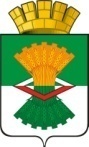 АДМИНИСТРАЦИЯМАХНЁВСКОГО МУНИЦИПАЛЬНОГО ОБРАЗОВАНИЯПОСТАНОВЛЕНИЕ01 октября 2021 года                                                                                        № 767п.г.т. МахнёвоО признании Административного регламента исполнения муниципальной функции по осуществлению муниципального земельного контроля на территории Махнёвского муниципального образования, утвержденного Постановлением Администрации Махнёвского муниципального образования от 05 мая 2017года №315 (с изменениями от 17 ноября 2017 года №801,                     от 08 мая 2018 года №348) утратившим силу с 01 января 2022 годаРуководствуясь Федеральным законом от 06 октября 2003 год № 131-ФЗ «Об общих принципах организации местного самоуправления в Российской Федерации», Федеральным законом от 13 июля 2015 года № 218–ФЗ                           «О государственной регистрации недвижимости», Градостроительным кодексом РФ, письмом Министерства экономического развития Российской Федерации от 06.07.2017 № Д23 и – 3986, Уставом Махневского муниципального образования,ПОСТАНОВЛЯЮ:Признать Административный регламент исполнения муниципальной функции по осуществлению муниципального земельного контроля на территории Махнёвского муниципального образования, утвержденного Постановлением Администрации Махнёвского муниципального образования от 05 мая 2017года №315 (с изменениями от 17 ноября 2017 года № 801, от 08 мая 2018 года № 348) утратившим силу с 01 января 2022 года.Опубликовать настоящее постановление в газете «Алапаевская искра» и разместить на официальном сайте Махнёвского муниципального образования в сети «Интернет».Настоящее постановление вступает в силу с момента его официального опубликования в газете «Алапаевская искра».Контроль за исполнением настоящего постановления оставляю за собой.Глава Махнёвского муниципального образования                                                              А.С. Корелин